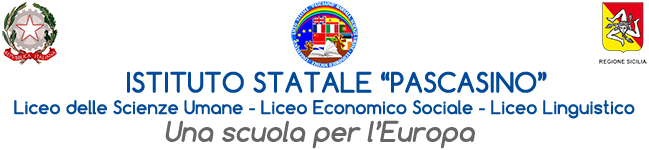 Circolare     n.362                                                                                                                                                                                                                                                                                                                                Al Dirigente Scolastico                                                                                                                                                                Ai Consigli di classe 1F – 2F – 3F- 4F-5F                                                                                                                                                Agli alunni interessati delle classe 1F – 2F - 3F-4F-5FOGGETTO: Comunicazione restituzione  attività Laboratorio Co- curriculare Dispersione TEATRO e CINEMA.Si comunica che giovedi 11 aprile alle 9.30 , le studentesse e gli studenti del Liceo Pascasino , protagonisti dei Progetti FUTURA PNRR “ Non uno di meno”  Teatro-Cinema, dirette dall’esperto Alessio Piazza affiancato dalle prof.sse Tutor Daniela Marino e Roberta Zizzo  interpreteranno “ Malamore” di Concita De Gregorio.La rappresentazione si terrà nella palestra dell’Istituto a partire dalle 9:30.Le classi DAMS si recheranno in palestra alle 9:15 accompagnate dagli insegnanti della seconda ora; al termine torneranno nelle rispettive classi e riprenderanno le lezioni regolari.Alla rappresentazione sono invitati i genitori dei ragazzi coinvolti nel progetto.                                                                                                           La Dirigente Scolastica                                                                                  Prof.ssa Anna Maria Angileri